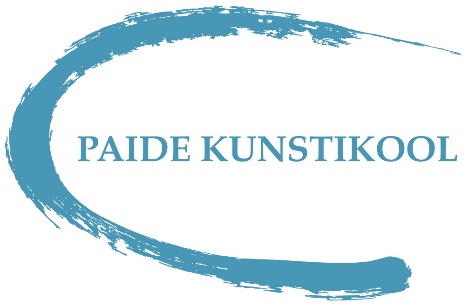 ___________________________________________________________________________PAIDE KUNSTIKOOLKvaliteedi tagamise alused ___________________________________________________________________________Paide, 2022Paide kunstikool lähtub täiskasvanutele täiendus- ja huvikoolituse korraldamisel asutuse põhimäärusest, täiskasvanute koolituse seadusest, täienduskoolituse standardist ja asutuse õppekorralduse alustest.Õppekavade kvaliteedi tagaminePaide kunstikooli õppekavad koostatakse vastavalt täienduskoolituse standardis esitatud nõuetele.Õppekavad on avalikustatud kuntikooli kodulehel koolituse lühitutvustuse juures.Koolitajate kvaliteedi tagaminePaide kunstikooli koolitajatel on erialane ettevalmistus või töökogemus ja/või koolitamise kogemus õpetataval erialal. Info iga koolitaja hariduse ja töökogemuse kohta on avaldatud vastava õppekava juures kunstikooli kodulehel.Koolitajatel on soovitavalt täiskasvanute koolitaja kutse või täiskasvanute koolitamise kogemus.Koolitajate töö kvaliteeti hinnatakse õppijate tagasiside põhjal. Tagasisidet jagatakse koolitajaga, vajadusel tehakse muudatused edasistes koolitustes.Õppekeskkonna kvaliteedi tagaminePaide kunstikooli õppetöö toimub kooli kolmel korrusel, kus õpperuumid on kohandatud täiskasvanutele täienduskoolituse ja huviringitegevuse läbiviimiseks.Õpperuumid on kujundatud ja sisustatud vastavalt koolituse eesmärgile ja sisule. Olemas on õppetööks vajalikud vahendid: vajadusel ümbertõstetav mööbel, esitlustehnika, kunstivahendid, arvutiklassis arvutid õppetööks vajalike programmidega jne.Õppijatel on võimalus kasutada internetiühendust.Õppekeskkonna kujundamisel küsitakse ja võetakse arvesse koolitajate ja õppijate tagasisidet.Tagasiside kogumineKoolituse kestel kogutakse õppijatelt ja koolitajatelt suulist tagasisidet, mille põhjal tehakse vajadusel muudatused, et tagada koolituse kõrge kvaliteet.Koolituse lõpus küsitakse õppijatelt kirjalikku tagasisidet, mis täidetakse olenevalt koolitusest kas viimases tunnis kohapeal paberil või elektrooniliselt. Tagasisidet jagatakse koolitajaga, seda analüüsitakse ning tulemuste põhjal viiakse vajadusel edasistes koolitustes sisse muudatused.